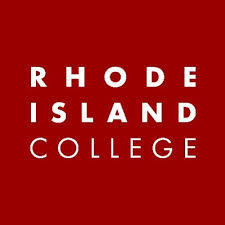 AGENDAGraduate Committee MeetingVirtual Meeting October 7, 2022 10:00AM-11:30AM1. Call to Order.2. Approval of the May 2022 minutes.  3. Proposalshttps://www.ric.edu/department-directory/graduate-committee/graduate-committee-documentsDr.Sarah Hesson (Educational Studies) 2223_01_cgs_in_tesol_revision_to_admissions.docx2223_02_m.ed._tesol_revision_to_admissions.docx2223_03_tesol_501_course_creation.docx2223_04_tesol_502_course_creation.docx2223_05_tesl_541_course_revision.docx2223_06_tesl_600_course_revision.docx2123_07_tesl_548_course_revision.docx4. Report of the Chair.5. Report of the Dean of Graduate Studies.6. Open Discussion7. Adjournment. 